สารบัญสำหรับผู้ใช้งานทั่วไป									2	- การเพิ่มข้อมูลผู้ใช้งานใหม่								2	- แต้มคะแนนทางวิชาการคำนวณโดยใช้ Time based หรือเวลาที่ใช้			4	- สัดส่วนระหว่างวิชาชีพ								4	- กรณีผู้ใช้งานลืมรหัสผ่าน								6	- การเลือกกิจกรรมในระบบ P4P							7	- การเพิ่มภาระงาน									8	- การบันทึกกิจกรรมในระบบ P4P							9	- การเพิ่มกิจกรรม P4P									11สำหรับผู้ใช้งานทั่วไป (สำหรับหัวหน้างาน)						15ตรวจสอบการส่ง P4P								16สำหรับผู้ดูแลระบบ										19ตรวจสอบการลงทะเบียนผู้ใช้ใหม่							20สำหรับผู้ใช้งานทั่วไป การเพิ่มข้อมูลผู้ใช้งานใหม่คลิกเมนู  สมัครสมาชิกใหม่ เพื่อลงทะเบียนเข้าใช้งานระบบ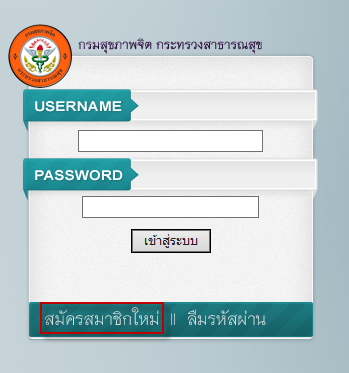 กรอกรายละเอียดข้อมูลเพื่อเข้าใช้งานระบบ  โดยมีตารางแสดงแต้มคะแนนทางวิชาการและสัดส่วนระหว่างวิชาชีพ ดังรายละเอียดด้านล่าง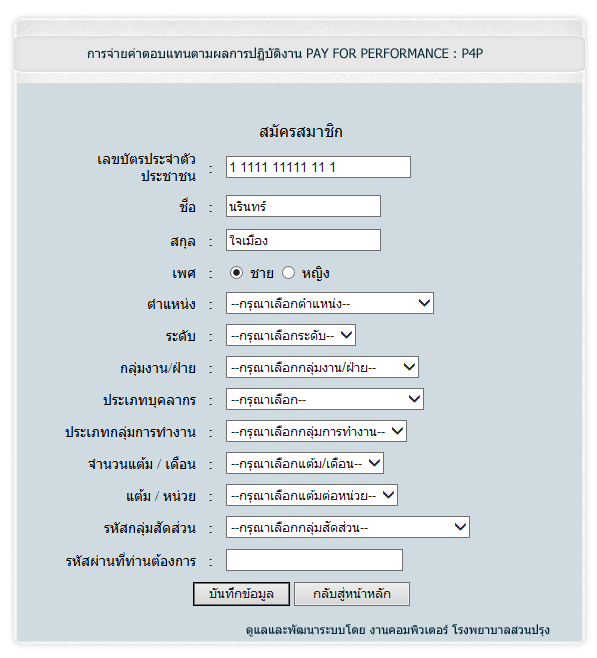 แต้มคะแนนทางวิชาการคำนวณโดยใช้ Time based หรือเวลาที่ใช้สัดส่วนระหว่างวิชาชีพเมื่อท่านกรอกข้อมูลครบถ้วนระบบจะทำการแจ้งผลการลงทะเบียนดังภาพ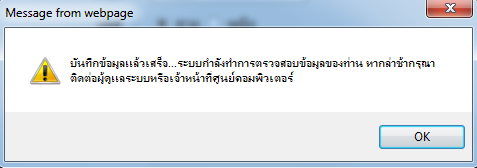 ท่านจะต้องรอผลการยืนยันข้อมูลจากผู้ดูแลระบบ หลังจากท่านได้รับการยืนยัน ท่านสามารถ Login เข้าสู่ระบบโดยใช้ username เป็นเลขบัตรประจำตัวประชาชนของท่าน และ password ที่ท่านกำหนดขึ้นกรณีผู้ใช้งานลืมรหัสผ่านคลิกเมนูลืมรหัสผ่าน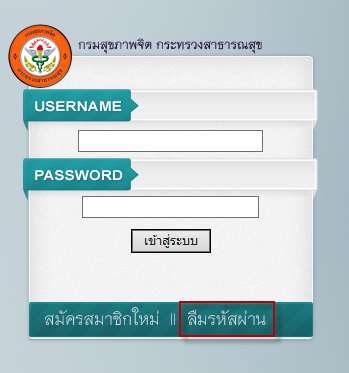 ผู้ใช้ต้องทำการกรอกข้อมูล Username และตำแหน่งปัจจุบัน จากนั้นคลิกปุ่ม ตรวจสอบรหัสผ่าน ระบบจะแจ้ง รหัสผ่านที่ท่านได้รับคือ : XXXXX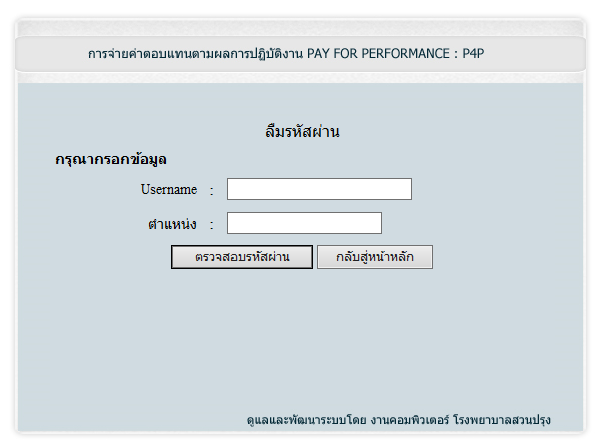 การเลือกกิจกรรมในระบบ P4Pกรอกข้อมูล Username และ Password เพื่อเข้าสู่ระบบ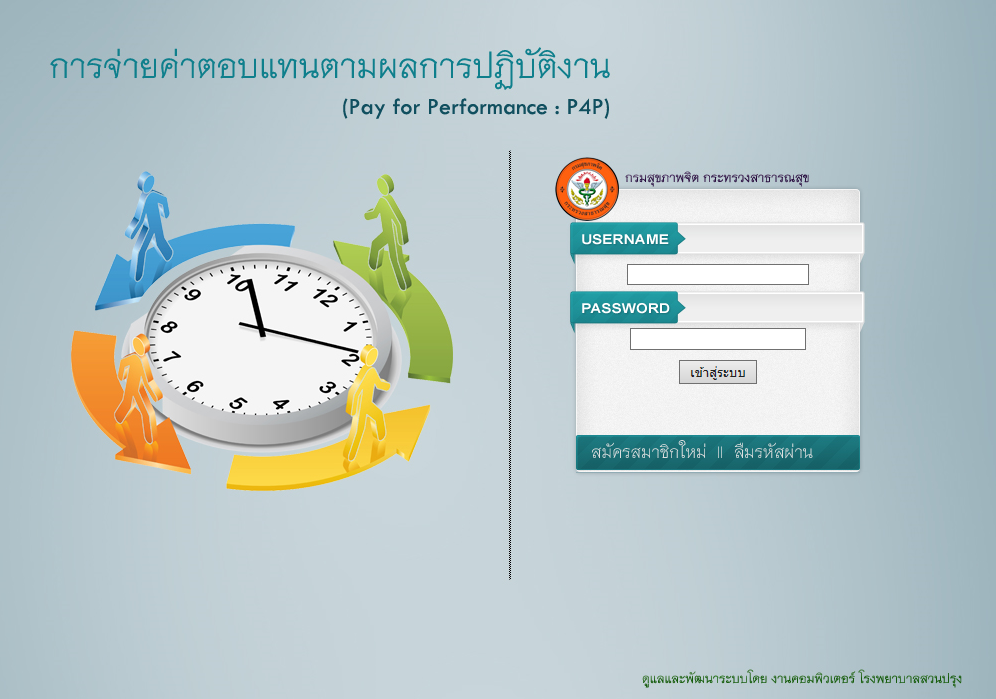 เลือกวันที่ ที่ต้องการบันทึกกิจกรรม จากนั้นคลิกปุ่ม เริ่มกรอกข้อมูล P4P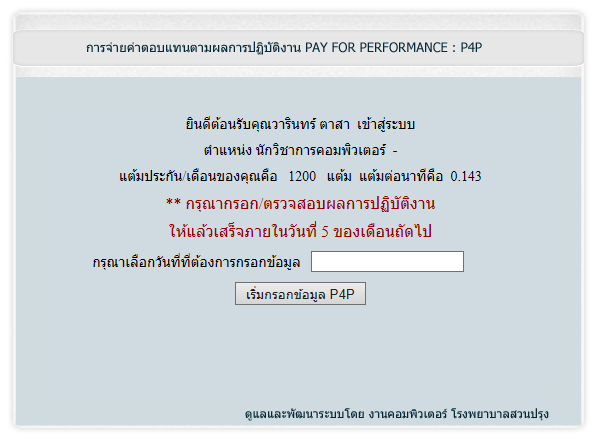 หากเป็นผู้เริ่มต้นการใช้งานหรือเริ่มต้นเดือนใหม่ ผู้ใช้จะไม่พบกิจกรรมใดๆดังภาพ ผู้ใช้จะต้องทำการ “เพิ่มภาระงานใหม่” หรือ “โอนกิจกรรมจากข้อมูลเดิม”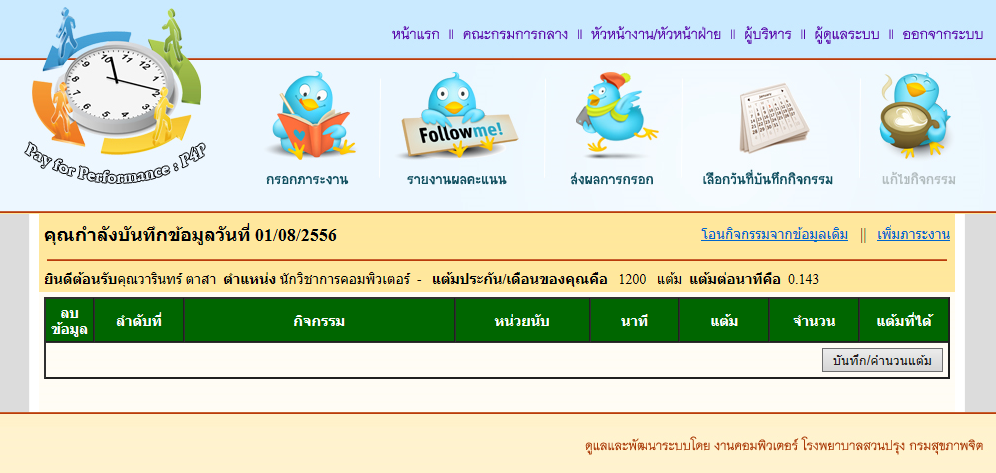 การเพิ่มภาระงานเลือกเมนู “เพิ่มภาระงาน”กรณีที่ต้องการเพิ่มภาระงานใหม่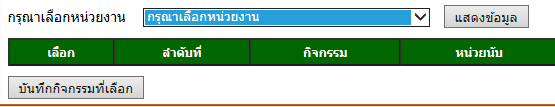 เลือกหน่วยงานเพื่อเพิ่มกิจกรรม P4P จากนั้นคลิกปุ่ม แสดงข้อมูล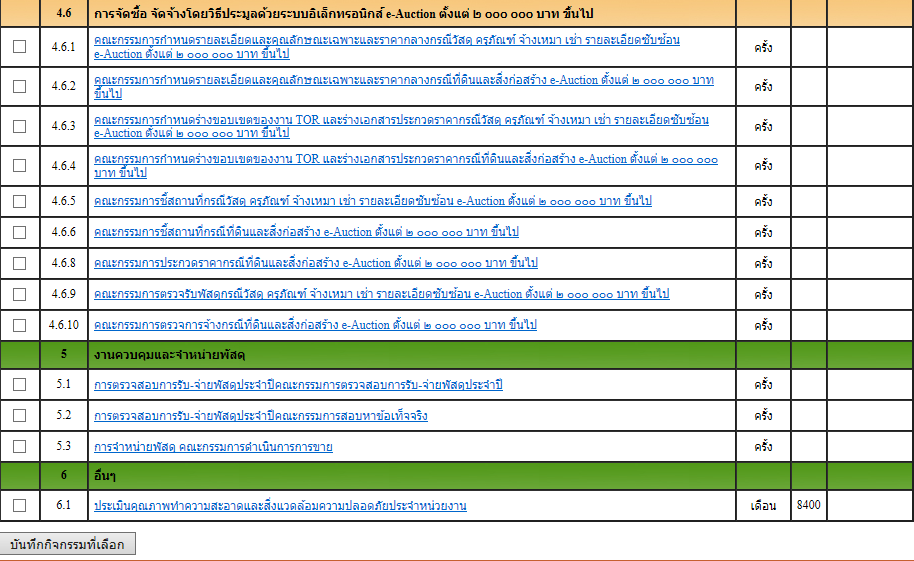 ระบบจะทำการแสดงข้อมูลกิจกรรมในฝ่าย/กลุ่มงานที่เลือก การเพิ่มกิจกรรมสามารถเพิ่มได้ 2 วิธี คือเลือกทีละข้อโดยคลิกเลือกตรงชื่อกิจกรรมทีละข้อเลือกทีละหลายๆข้อ โดยการคลิกตรงช่อง สี่เหลี่ยมซ้ายมือ จากนั้นคลิกปุ่ม บันทึกกิจกรรมที่เลือกเลือกเมนู “โอนกิจกรรมจากข้อมูลเดิม”กรณีที่ต้องการเลือกกิจกรรมเหมือนเดือนที่ผ่านมา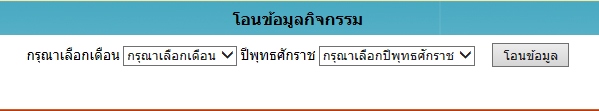 	2.1 เลือกเดือน(เก่า) ที่ต้องการโอนกิจกรรม P4P และเลือกปีพุทธศักราช จากนั้นคลิกปุ่ม โอนข้อมูล 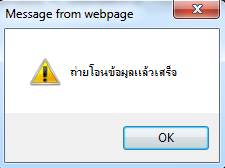 การบันทึกกิจกรรมในระบบ P4Pเลือกเมนู กรอกภาระงาน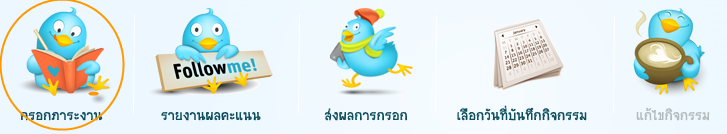 ระบบจะทำการแสดงหน้าจอสำหรับกรอกกิจกรรมดังภาพ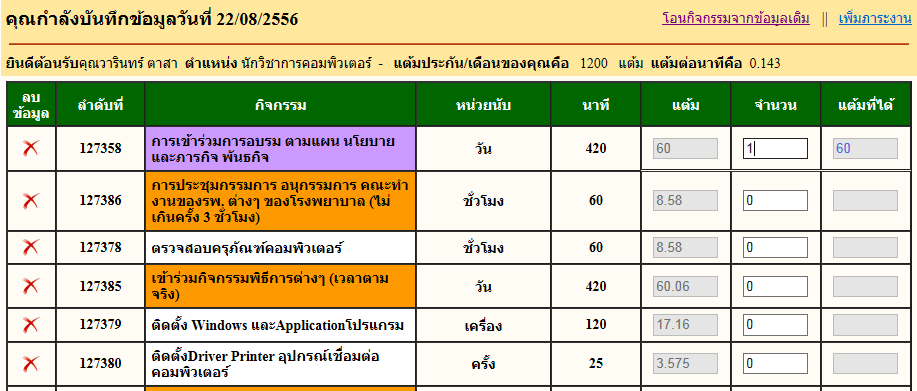 ทำการกรอกกิจกรรมตรงช่อง “จำนวน” ซึ่งการกรอกข้อมูลยึดหน่วยนับในการกรอกเป็นหลัก ซึ่งปรากฎในช่อง “หน่วยนับ” หลังจากที่กรอกข้อมูลในช่อง “จำนวน” แล้วเสร็จ ระบบจะทำการแสดงแต้มที่ได้ในกิจกรรมนั้นในช่อ “แต้มที่ได้” ดังภาพ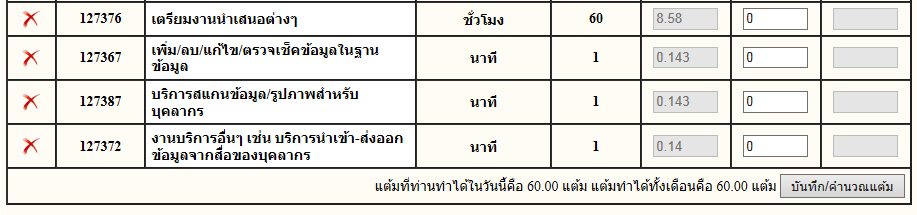 หลังจากกรอกข้อมูลกิจกรรมแล้วเสร็จ ให้คลิกปุ่ม บันทึก/คำนวณแต้ม ซึ่งอยู่ด้านล่างสุดของโปรรแกรม จากนั้นระบบจะทำการคำนวณและแสดงผลการคำนวณแต้มในแต่ละวันและแต้มทั้งเดือน ดังภาพการเพิ่มกิจกรรม P4Pคลิกเลือกเมนู แก้ไขกิจกรรม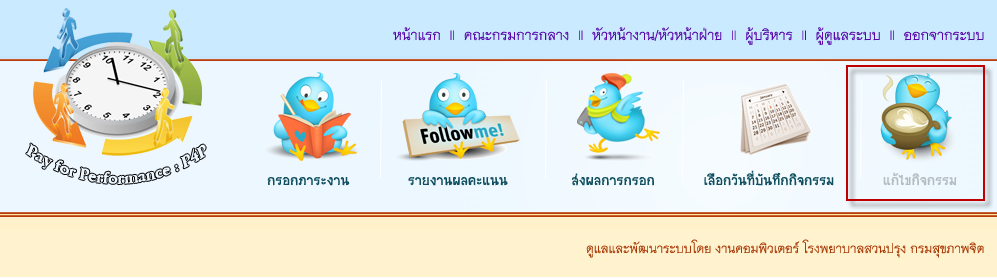 ระบบจะทำการแสดงกิจกรรมของฝ่าย/กลุ่มงานตามที่ท่านได้รับสิทธิ์การแก้ไข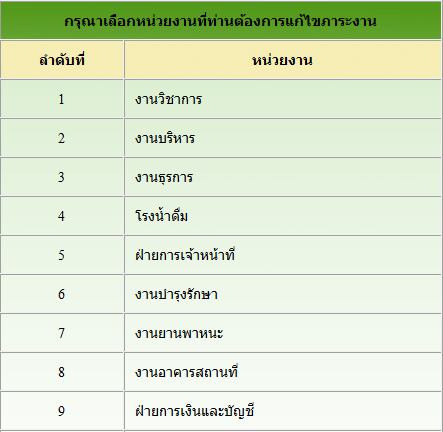 คลิกชื่อฝ่าย/หน่วยงานที่ท่านต้องการแก้ไข ผู้ใช้สามารถทำการเพิ่ม/ลบ และแก้ไขข้อมูลดังภาพ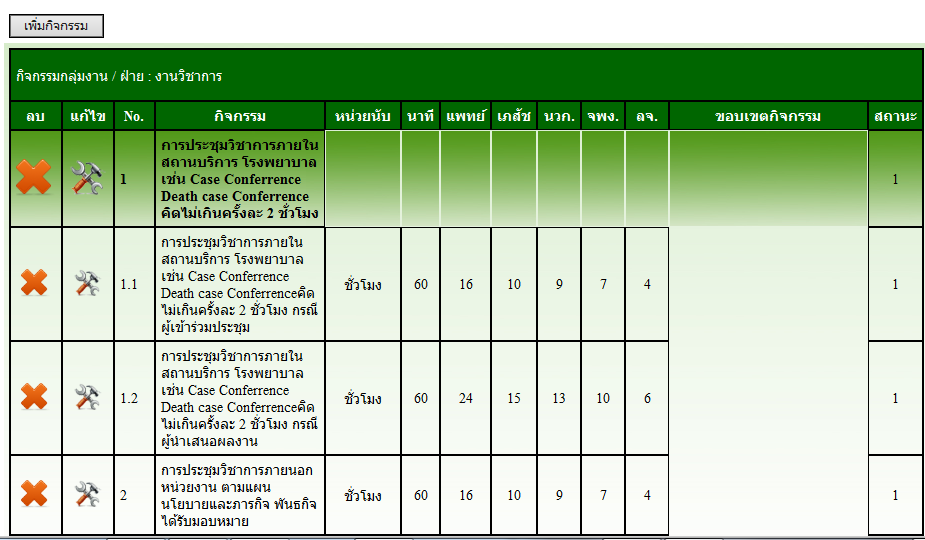 การเพิ่มข้อมูลคลิกปุ่ม  เพิ่มกิจกรรม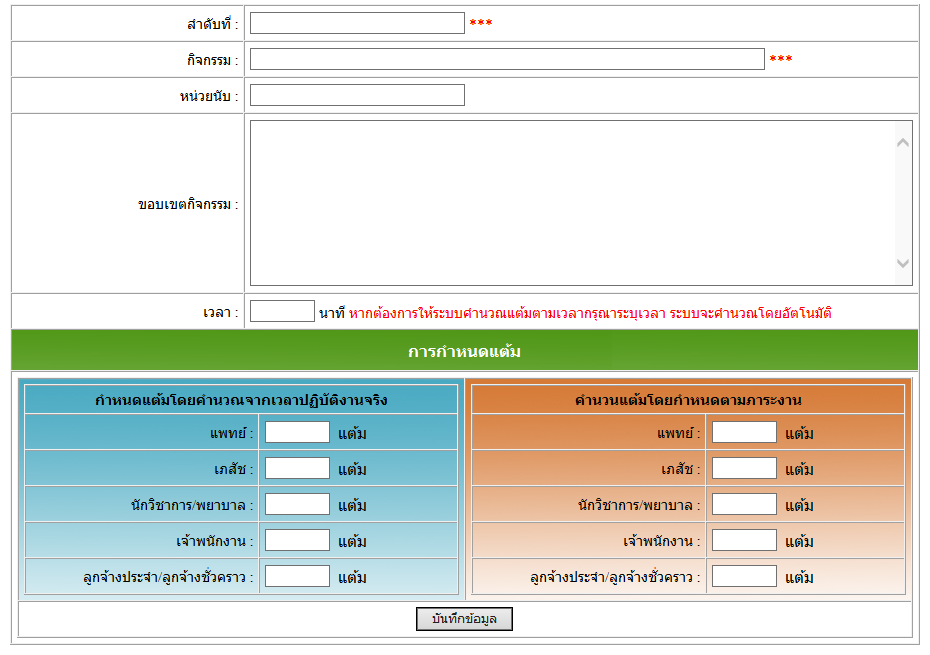 ผู้ใช้งานทำการกรอกลำดับที่ระบบจะทำการเรียงลำดับตามที่ผู้ใช้กรอกอัตโนมัติ เช่น 1.1, 1.1.1, 1.1.2 ฯลฯกรอกชื่อกิจกรรม P4Pกรอกหน่วยนับในกิจกรรมนั้น เช่น นาที, ชั่วโมง, วัน, ฉบับ เป็นต้นกรอกขอบเขตกิจกรรมหากกิจกรรมนั้นๆในใช้เวลาในการคำนวณแต้มให้ท่านกรอกเวลา หน่วยเป็นนาที ระบบจะทำการคำนวณอัตโนมัติในช่องสีฟ้า  แต่หากท่านต้องการกำหนดแต้มกิจกรรมนั้นเอง ท่านไม่ต้องกรอกเวลาในกิจกรรมนั้นๆ จากนั้นให้ใส่แต้มที่ท่านต้องการในช่องสีส้มกดปุ่มบันทึกข้อมูลการแก้ไขข้อมูลคลิกรูปภาพแก้ไขในช่องแก้ไขข้อมูลตามหัวข้อกิจกรรม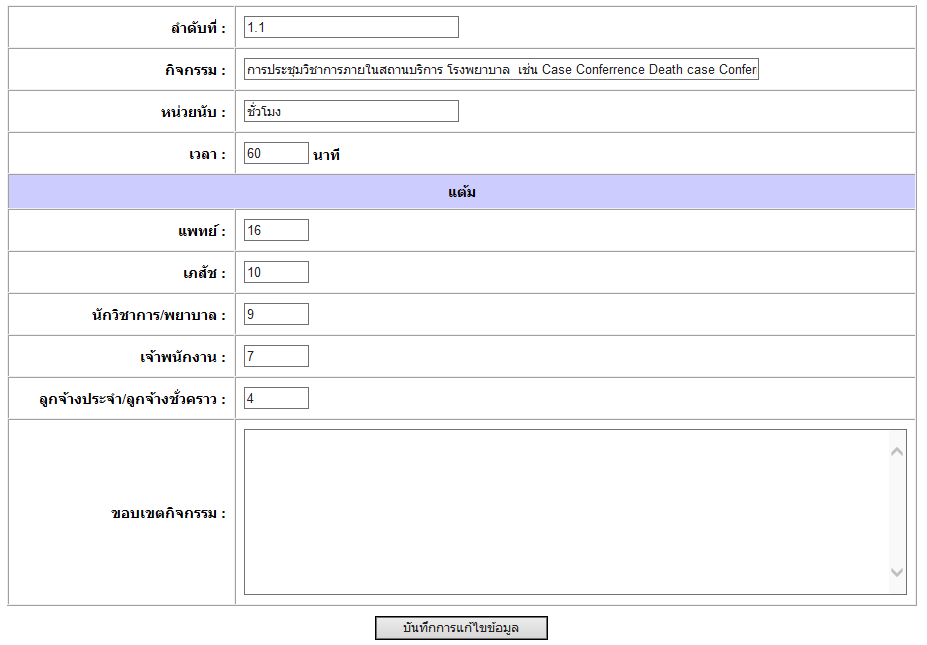 แก้ไขกิจกรรมตามหัวข้อที่ต้องการ จากนั้นคลิกปุ่มบันทึกการแก้ไขข้อมูลการลบข้อมูล	ให้ทำการคลิกรูปกากบาท ตรงช่องลบข้อมูลเพื่อทำการลบข้อมูลสำหรับผู้ใช้งานทั่วไป  (สำหรับหัวหน้างาน)คลิกเมนู หัวหน้างาน/หัวหน้าฝ่าย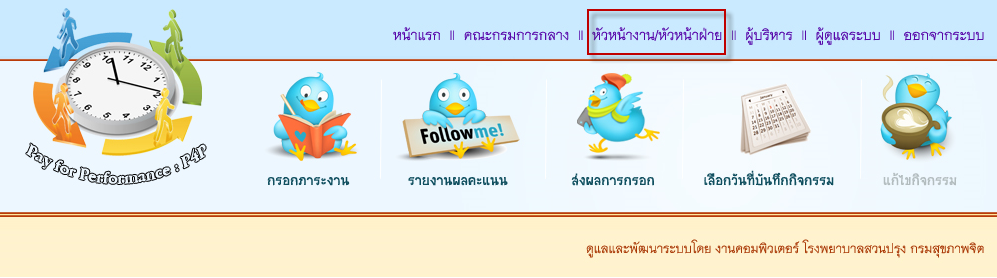 ระบบจะแสดงหน้าจอสำหรับหัวหน้างาน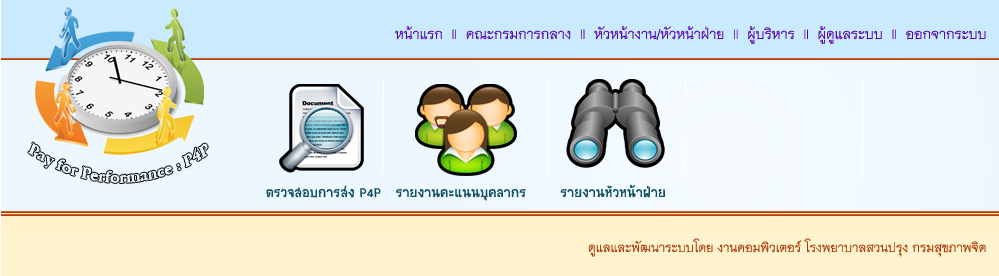 เมนูหลัก ประกอบไปด้วยตรวจสอบการส่ง P4P สำหรับ ตรวจสอบการส่งข้อมูล P4P ของบุคลากรในสายงานรายงานคะแนนบุคลากร สำหรับ รายงานคะแนนของบุคลากรในสายงานรายงานหัวหน้าฝ่าย สำหรับ รายงานคะแนนของบุคลากรในสายงาน (โดยสามารถเพิ่มชื่อตามความต้องการของหัวหน้าฝ่ายได้)ตรวจสอบการส่ง P4P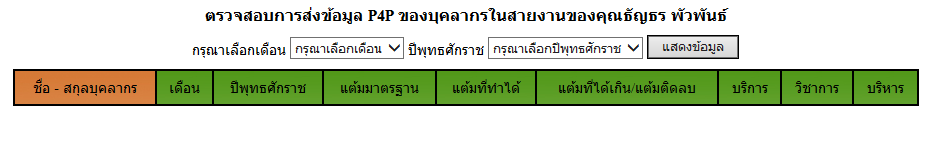 เลือกเดือนและปีพุทธศักราชที่ต้องการดูข้อมูล จากนั้นคลิกปุ่ม  แสดงข้อมูล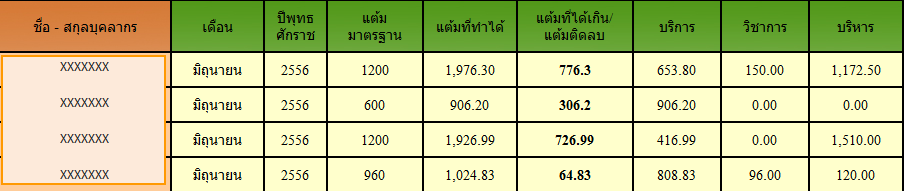 ระบบจะทำการแสดงข้อมูลของบุคลากรในสายงานที่ทำการส่งข้อมูล P4P ในเดือนนั้นๆ ดังภาพหากต้องการดูรายละเอียดในกิจกรรมที่ทำ ให้คลิกที่ชื่อบุคลากรนั้นๆ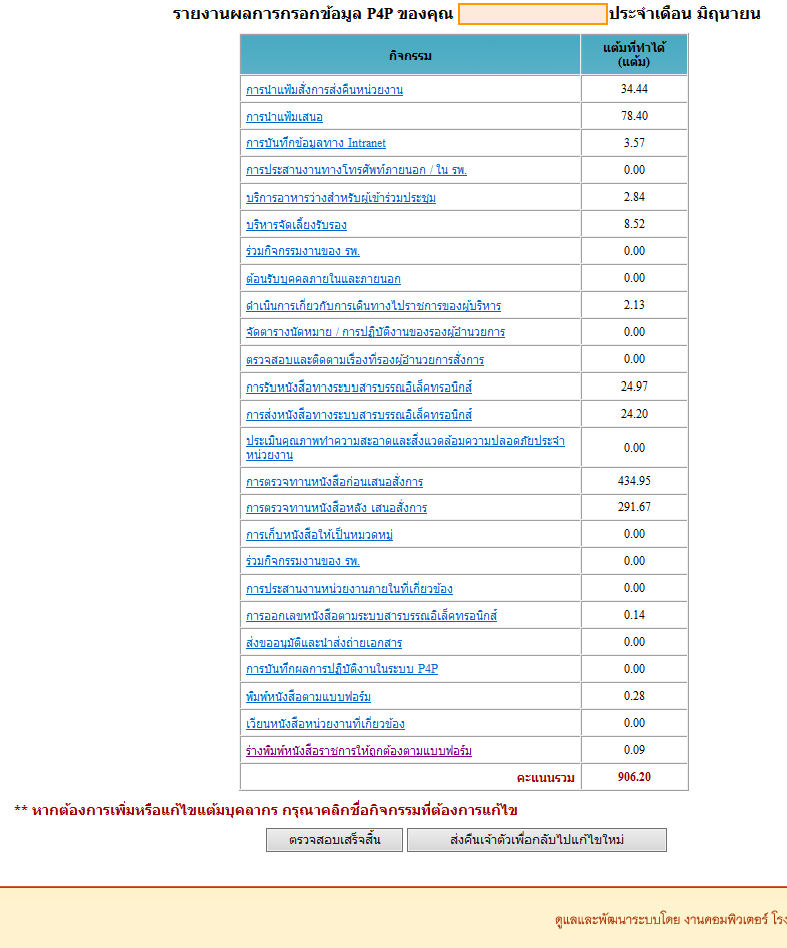 หากตรวจสอบข้อมูลแล้วถูกต้อง ให้ทำการคลิกปุ่ม ตรวจสอบเสร็จสิ้น  หากข้อมูลไม่ถูกต้องหัวหน้างานสามารถทำการแก้ไขกิจกรรมนั้นๆด้วยตนเองหรือ สามารถส่งคืนเจ้าตัวเพื่อแก้ไขโดยกดปุ่ม ส่งคืนเจ้าตัวเพื่อกลับไปแก้ไขใหม่กรณีคลิกเพื่อแก้ไขกิจกรรมนั้นด้วยตนเอง ให้คลิกเลือกตรงชื่อกิจกรรมนั้นๆจะปรากฏหน้าจอการกรอกรายละเอียดในแต่ละวันและแสดงรายชื่อบุคลากรในสายงานที่รับภาระงานเหมือนกันเพื่อเปรียบเทียบข้อมูลสำหรับหัวหน้างาน 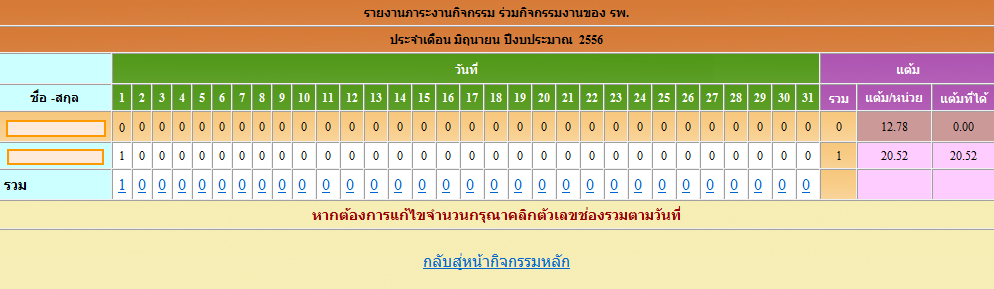 คลิกตัวเลขจำนวนในช่องรวมในแต่ละวันเพื่อทำการแก้ไขกิจกรรม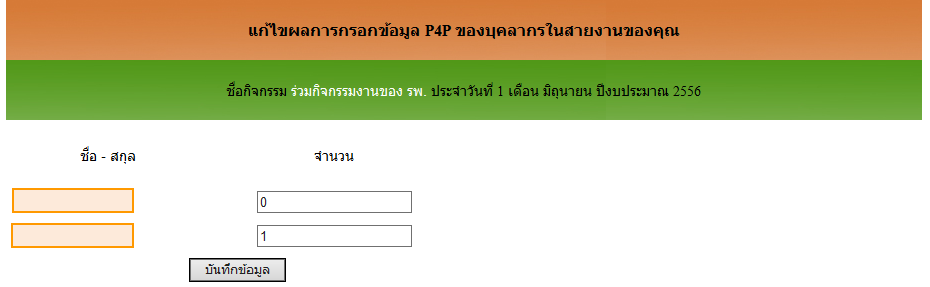 คลิกเพื่อแก้ไขตัวเลขตรงช่องจำนวน จากนั้นกดปุ่ม บันทึกข้อมูล  ระบบจะทำการประมวลผลข้อมูลตามตัวเลขที่แก้ไขใหม่**** สำหรับเมนู 2 และ 3 กระบวนการเหมือนกับ เมนูที่1สำหรับผู้ดูและระบบUsername: 1 1111 11111 11 1Password : adminเลือกเมนู “ผู้ดูแลระบบดังภาพ”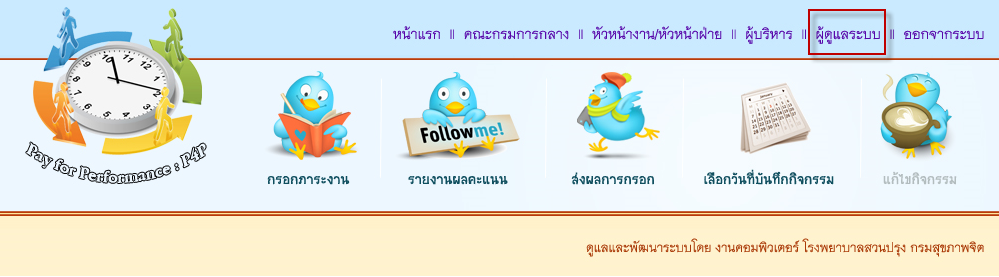 จะปรากฏหน้าจอ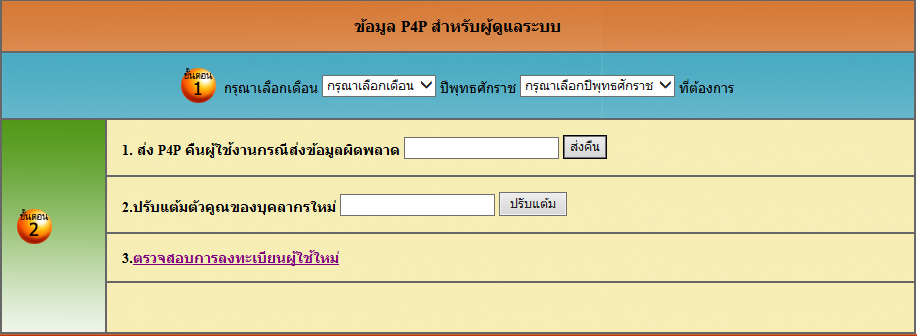 ประกอบด้วยเมนูส่ง P4P คืนผู้ใช้งานกรณีส่งข้อมูลผิดพลาด สำหรับ ส่งข้อมูล p4p กลับสู่ผู้ใช้กรณีผู้ใช้งานคลิกข้อมูลส่งหัวหน้างานผิดพลาดปรับแต้มตัวคูณของบุคลากรใหม่ สำหรับ บุคลากรปรับเปลี่ยนตำแหน่งหรือปรับแต้มต่อ/เดือน ใหม่ตรวจสอบการลงทะเบียนผู้ใช้ใหม่ สำหรับ ตรวจสอบการลงทะเบียนใหม่*** สำหรับเมนูที่ 1 และ 2 จะต้องทำการเลือกเดือนและปีพุทธศักราช ก่อนทำการประมวลผลตรวจสอบการลงทะเบียนผู้ใช้ใหม่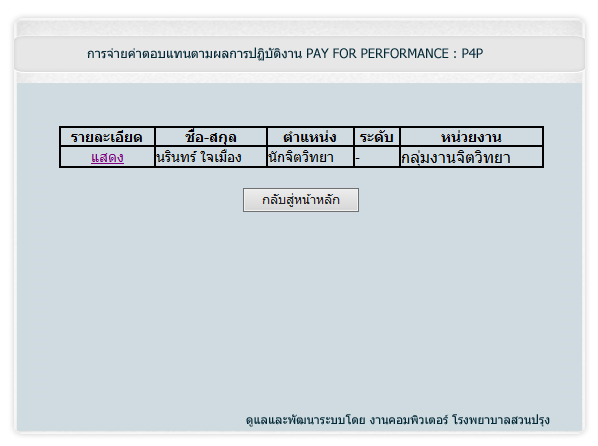 ระบบจะทำการแสดงรายชื่อผู้ลงทะเบียนใหม่ คลิก เมนู “แสดง” เพื่อแสดงรายละเอียด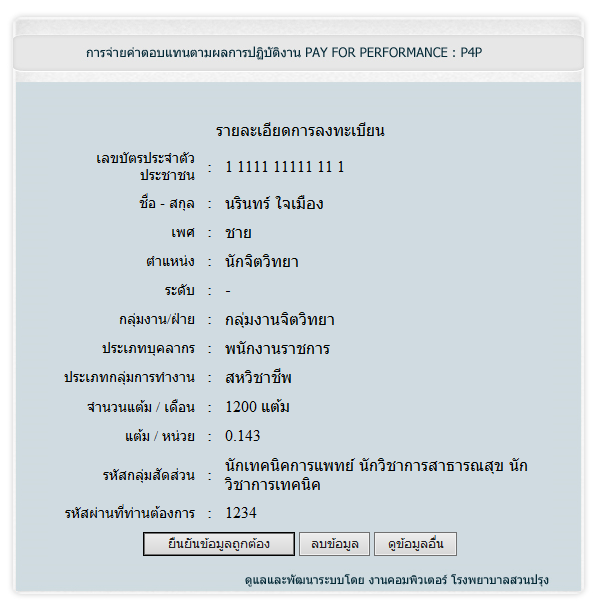 หากตรวจสอบข้อมูลแล้วถูกต้อง คลิกปุ่ม ยืนยันข้อมูลถูกต้องหากพบข้อมูลไม่น่าเชื่อถือ คลิกปุ่ม ลบข้อมูลประเภทบุคลากรแต้ม/เวร 7 ชม.แต้ม/นาทีแต้มประกัน/เดือนแต้มนาที/เดือน1แพทย์  ทันตแพทย์1100.2612,2008,4002เภสัชกร720.1711,4408,4003บรรจุวุฒิปริญญาตรีพยาบาลวิชาชีพ กายภาพบำบัด เทคนิคการแพทย์600.1431,2008,4004บรรจุวุฒิอนุปริญญา ปวท. ปวส.พยาบาลเทคนิค เจ้าพนักงานเภสัชกรรม ฯลฯ480.1149608,4005บรรจุวุฒิ ปวช.เจ้าหน้าที่การเงินและบัญชี เจ้าหน้าที่ธุรการ ฯลฯ360.0867208,4006ลูกจ้างประจำ/ชั่วคราว บรรจุวุฒิ ม.6 หรือต่ำกว่าผู้ช่วยเหลือคนไข้ ผู้ช่วยเหลือทันตแพทย์ คนงาน300.0716008,400วิชาชีพ/ประเภทเจ้าหน้าที่สัดส่วนวิชาชีพแพทย์ไม่น้อยกว่า 1.00ทันตแพทย์ไม่น้อยกว่า 0.80เภสัชกรไม่น้อยกว่า 0.35พยาบาลวิชาชีพไม่น้อยกว่า 0.25นักเทคนิคการแพทย์  แพทย์แผนไทย นักวิชาการสาธารณสุข และนักวิชการเทคนิคไม่น้อยกว่า 0.20เจ้าพนักงานเทคนิคและเจ้าหน้าที่เทคนิคไม่น้อยกว่า 0.10สายสนับสนุน ปริญญาตรีไม่น้อยกว่า 0.10สายบริการอื่น เช่าน ผู้ช่วยเหลือคนไข้ไม่น้อยกว่า 0.05สายสนับสนุน ต่ำกว่าปริญญาตรีไม่น้อยกว่า 0.05